INCARICO  Insegnanti di     Scuola Infanzia/Primaria/Secondaria - Plesso _________La Dirigente Scolastica Esaminate	le attività previste dal P.T.O.F. per l’A/S. in corso; Viste le richieste e la disponibilità degli insegnanti suindicati; Valutata la necessità di garantire, per lo svolgimento della visita, la necessaria vigilanza degli     alunni e l’intervento didattico congruente con gli obiettivi educativi e didattici del progetto;IncaricaI suddetti docenti ad accompagnare gli alunni/e alla visita guidata presso:Luogo _______Data _______N. Alunni _______per tutta la durata dell’iniziativa, con l’assunzione delle responsabilità di cui all’art.2047 del C.C. integrato dalla norma di cui all’art.61 della legge 11/07/1980, n°312.L’insegnante coordinatore di classe/responsabile è tenuto a comunicare, al termine dell’iniziativa, gli imprevisti che, eventualmente, si fossero verificati durante la stessa.La Dirigente Scolastica Prof.ssa Silvia Minafra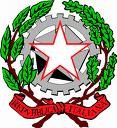 ISTITUTO	COMPRENSIVO	STATALEVia Regina Margherita - 09010 U T A (CA)🕿 070969005	🗎 0709661226 : caic874006@istruzione.it caic874006@pec.istruzione.it	::: www.ics-uta.edu.it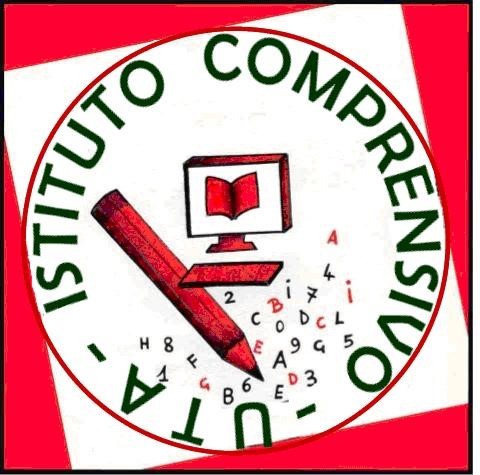 ISTITUTO	COMPRENSIVO	STATALEVia Regina Margherita - 09010 U T A (CA)🕿 070969005	🗎 0709661226 : caic874006@istruzione.it caic874006@pec.istruzione.it	::: www.ics-uta.edu.itDocente coordinatore di classe _____Insegnanti accompagnatori: Indicare i nominativiClassi: 